

ΕΛΛΗΝΙΚΗ ΔΗΜΟΚΡΑΤΙΑ
ΝΟΜΟΣ ΗΡΑΚΛΕΙΟΥ 
ΔΗΜΟΣ ΗΡΑΚΛΕΙΟΥ 
ΕΠΙΤΡΟΠΗ ΠΟΙΟΤΗΤΑΣ ΖΩΗΣ 
ΣΥΝΕΔΡΙΑΣΗ: 19 η
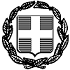 έκδ.1.αναθ.4 ημ/νια έγκρ. 30/9/2014 ΔΥΠ-ΥΠΟ 017 




Ηράκλειο : 19/11/2021 

Αριθμ.πρωτ.: 113944 Προς 

Τα Τακτικά Μέλη κ.κ.: 
Ι.Αναστασάκη, Μ.Καναβάκη, 
Σ.Καλογεράκη-Αρχοντάκη, Θ.Λεμονή, 
Μ.Παττακό, Ν.Γιαλιτάκη, 
Ι.Ψαρρά, Μ.Χαιρέτη, 
Γ.Μανδαλάκη, Γ.Νιωτάκη.
Τα αναπληρωματικά μέλη κ.κ.:
Ε.Παπαδάκη-Σκαλίδη, Α.Πλεύρη, Γ.Μακαρόνα, 
Ν.Μεραμβελλιωτάκη, Ρ.Σενετάκη 
Α.Αθανασάκη, Σ.ΚώνσταΚοινοποίηση. : 
1. κ. Β. Λαμπρινό, Δήμαρχο Ηρακλείου 
2. Αντιδημάρχους Δήμου Ηρακλείου 
3. κ. Γ.Πασπάτη, Πρόεδρο Δ.Σ. 
4. κα. Ε.Στυλιανού, Γενική Γραμματέα Δ.Η. 
5. Προέδρους Δημοτικών Κοινοτήτων Δ.Η. 
6. Δημοτικές Παρατάξεις Σας καλούμε να προσέλθετε την προσεχή Τετάρτη 24 Νοεμβρίου 2021 και ώρα 12:00 π.μ. σε συνεδρίαση, στο Δημοτικό Κατάστημα, Αγ. Τίτου 1, στην αίθουσα συνεδριάσεων της Επιτροπής Ποιότητας Ζωής (Αίθουσα Βενιζέλου), σύμφωνα με τις Εγκυκλίους του Υπουργείου Εσωτερικών με αριθ.643/24-9-2021 (ΑΔΑ:ΨΕ3846ΜΤΛ6-0Ρ5) και με αριθ.πρωτ.ΔΙΔΑΔ/Φ.69/187 /οικ.20236/25-10-2021 (ΑΔΑ:907746ΜΤΛ6-ΥΟ8), 66η Εγκύκλιο του Υπουργείου Εσωτερικών, (Άρθρο 1 : Συνεδριάσεις συλλογικών οργάνων με φυσική παρουσία χωρίς τον περιορισμό των επτά ατόμων, αποκλειστικά για πλήρως εμβολιασμένους και νοσήσαντες το τελευταίο εξάμηνο τηρουμένων των υγειονομικών μέτρων),  για τη συζήτηση των πιο κάτω θεμάτων, ήτοι:Σας καλούμε να προσέλθετε την προσεχή Τετάρτη 24 Νοεμβρίου 2021 και ώρα 12:00 π.μ. σε συνεδρίαση, στο Δημοτικό Κατάστημα, Αγ. Τίτου 1, στην αίθουσα συνεδριάσεων της Επιτροπής Ποιότητας Ζωής (Αίθουσα Βενιζέλου), σύμφωνα με τις Εγκυκλίους του Υπουργείου Εσωτερικών με αριθ.643/24-9-2021 (ΑΔΑ:ΨΕ3846ΜΤΛ6-0Ρ5) και με αριθ.πρωτ.ΔΙΔΑΔ/Φ.69/187 /οικ.20236/25-10-2021 (ΑΔΑ:907746ΜΤΛ6-ΥΟ8), 66η Εγκύκλιο του Υπουργείου Εσωτερικών, (Άρθρο 1 : Συνεδριάσεις συλλογικών οργάνων με φυσική παρουσία χωρίς τον περιορισμό των επτά ατόμων, αποκλειστικά για πλήρως εμβολιασμένους και νοσήσαντες το τελευταίο εξάμηνο τηρουμένων των υγειονομικών μέτρων),  για τη συζήτηση των πιο κάτω θεμάτων, ήτοι:1.      Μετακίνηση της λαϊκής αγοράς που διεξάγεται κάθε Τετάρτη στην 4η Κοινότητα (περιοχή Μασταμπάς) (Θα βγει σε δημόσια διαβούλευση)
2.      Εισήγηση για παραχώρηση γενικής θέσης ΑΜΕΑ επί της Λεωφόρου Ανδρέα Παπανδρέου αρ.8
3.      Εισήγηση για παραχώρηση ατομικής θέσης ΑΜΕΑ επί της οδού Μηνά Γεωργιάδου αρ.16
4.      Εισήγηση για παραχώρηση Ατομικής θέσης ΑΜΕΑ επί της οδού Σταύρου Νιώτη 6
5.      Εισήγηση στην Επιτροπή Ποιότητας Ζωής για την Έγκριση κυκλοφοριακής εξυπηρέτησης Εισόδου - Εξόδου, για έκδοση Άδειας Λειτουργίας σε Συνεργείο επισκευής συνήθων οχημάτων, ιδιοκτησίας Κόκκινου Εμμανουήλ, σε υφιστάμενο κτίριο ,επί Αγροτικής οδού, στη θέση «Κάραβος» εκτός εγκεκριμένου Γ.Π.Σ., εκτός ορίων Οικισμού Σκαλανίου
6.      Εισήγηση στην Επιτροπή Ποιότητας Ζωής για την Έγκριση κυκλοφοριακής εξυπηρέτησης Εισόδου - Εξόδου, για έκδοση Οικοδομικής Άδειας για την ανέγερση 4 ανεξαρτήτων κατοικιών, ιδιοκτησίας Βαργιακάκη Ιωάννη, επί της οδού «Ωρίωνος» , στη θέση «Συρίμι» εντός εγκεκριμένου Γ.Π.Σ. Νέας Αλικαρνασσού, εκτός ορίων Οικισμού Πρασσάς. 
7.      Εισήγηση στην Επιτροπή Ποιότητας Ζωής για την Έγκριση κυκλοφοριακής εξυπηρέτησης Εισόδου - Εξόδου, για έκδοση Οικοδομικής Άδειας για την ανέγερση νέας διώροφης κατοικίας, ιδιοκτησίας Ξενάκη Παναγιώτη, στη θέση «Μουρί», επί Αγροτικής οδού , εκτός σχεδίου, εκτός εγκεκριμένου Γ.Π.Σ. Ηρακλείου, εκτός ορίων Οικισμού Βενεράτου.
8.      Εισήγηση στην Επιτροπή Ποιότητας Ζωής για την Έγκριση κυκλοφοριακής εξυπηρέτησης Απότμησης πεζοδρομίου για την έκδοση Άδειας Λειτουργίας σε υπαίθριο χώρο στάθμευσης αυτοκίνητων, ιδιοκτησίας «ΝΙΚΙ CARS MON.I.K.E.», επί των οδών Παπαγιάμαλη και παρόδου Ευρώπης, εντός εγκεκριμένου σχεδίου πόλης, εντός τειχών
9.      Πρακτικό κυκλοφορίας 3/2021 (θα βγει σε δημόσια διαβούλευση)1.      Μετακίνηση της λαϊκής αγοράς που διεξάγεται κάθε Τετάρτη στην 4η Κοινότητα (περιοχή Μασταμπάς) (Θα βγει σε δημόσια διαβούλευση)
2.      Εισήγηση για παραχώρηση γενικής θέσης ΑΜΕΑ επί της Λεωφόρου Ανδρέα Παπανδρέου αρ.8
3.      Εισήγηση για παραχώρηση ατομικής θέσης ΑΜΕΑ επί της οδού Μηνά Γεωργιάδου αρ.16
4.      Εισήγηση για παραχώρηση Ατομικής θέσης ΑΜΕΑ επί της οδού Σταύρου Νιώτη 6
5.      Εισήγηση στην Επιτροπή Ποιότητας Ζωής για την Έγκριση κυκλοφοριακής εξυπηρέτησης Εισόδου - Εξόδου, για έκδοση Άδειας Λειτουργίας σε Συνεργείο επισκευής συνήθων οχημάτων, ιδιοκτησίας Κόκκινου Εμμανουήλ, σε υφιστάμενο κτίριο ,επί Αγροτικής οδού, στη θέση «Κάραβος» εκτός εγκεκριμένου Γ.Π.Σ., εκτός ορίων Οικισμού Σκαλανίου
6.      Εισήγηση στην Επιτροπή Ποιότητας Ζωής για την Έγκριση κυκλοφοριακής εξυπηρέτησης Εισόδου - Εξόδου, για έκδοση Οικοδομικής Άδειας για την ανέγερση 4 ανεξαρτήτων κατοικιών, ιδιοκτησίας Βαργιακάκη Ιωάννη, επί της οδού «Ωρίωνος» , στη θέση «Συρίμι» εντός εγκεκριμένου Γ.Π.Σ. Νέας Αλικαρνασσού, εκτός ορίων Οικισμού Πρασσάς. 
7.      Εισήγηση στην Επιτροπή Ποιότητας Ζωής για την Έγκριση κυκλοφοριακής εξυπηρέτησης Εισόδου - Εξόδου, για έκδοση Οικοδομικής Άδειας για την ανέγερση νέας διώροφης κατοικίας, ιδιοκτησίας Ξενάκη Παναγιώτη, στη θέση «Μουρί», επί Αγροτικής οδού , εκτός σχεδίου, εκτός εγκεκριμένου Γ.Π.Σ. Ηρακλείου, εκτός ορίων Οικισμού Βενεράτου.
8.      Εισήγηση στην Επιτροπή Ποιότητας Ζωής για την Έγκριση κυκλοφοριακής εξυπηρέτησης Απότμησης πεζοδρομίου για την έκδοση Άδειας Λειτουργίας σε υπαίθριο χώρο στάθμευσης αυτοκίνητων, ιδιοκτησίας «ΝΙΚΙ CARS MON.I.K.E.», επί των οδών Παπαγιάμαλη και παρόδου Ευρώπης, εντός εγκεκριμένου σχεδίου πόλης, εντός τειχών
9.      Πρακτικό κυκλοφορίας 3/2021 (θα βγει σε δημόσια διαβούλευση)Ο ΠΡΟΕΔΡΟΣ 
ΤΗΣ ΕΠΙΤΡΟΠΗΣ ΠΟΙΟΤΗΤΑΣ ΖΩΗΣ 

ΓΕΩΡΓΙΟΣ ΚΑΡΑΝΤΙΝΟΣ
ΑΝΤΙΔΗΜΑΡΧΟΣ Ο ΠΡΟΕΔΡΟΣ 
ΤΗΣ ΕΠΙΤΡΟΠΗΣ ΠΟΙΟΤΗΤΑΣ ΖΩΗΣ 

ΓΕΩΡΓΙΟΣ ΚΑΡΑΝΤΙΝΟΣ
ΑΝΤΙΔΗΜΑΡΧΟΣ 